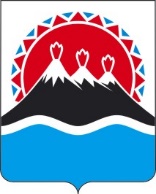 П О С Т А Н О В Л Е Н И ЕГУБЕРНАТОРА КАМЧАТСКОГО КРАЯг. Петропавловск-КамчатскийВ связи со вступлением в силу положений Трудового кодекса Российской Федерации об особенностях обеспечения трудовых прав работников, призванных на военную службу по мобилизации,ПОСТАНОВЛЯЮ:1. Признать утратившим силу постановление Губернатора Камчатского края от 23.10.2022 № 100 «О сохранении рабочих мест за гражданами, призванными на военную службу по частичной мобилизации в Вооруженные Силы Российской Федерации с территории Камчатского края».2. Настоящее постановление вступает в силу после дня его официального опубликования и распространяется на правоотношения, возникшие с 21 сентября 2022 года.[Дата регистрации]№[Номер документа]О признании утратившим силу постановления Губернатора Камчатского края от 23.10.2022              № 100 «О сохранении рабочих мест за гражданами, призванными на военную службу по частичной мобилизации в Вооруженные Силы Российской Федерации с территории Камчатского края»[горизонтальный штамп подписи 1]В.В. Солодов